Karty pracy dla uczniów II, III A SSPDP. Opracowała Joanna Raczuk 16, 17. 06.2020.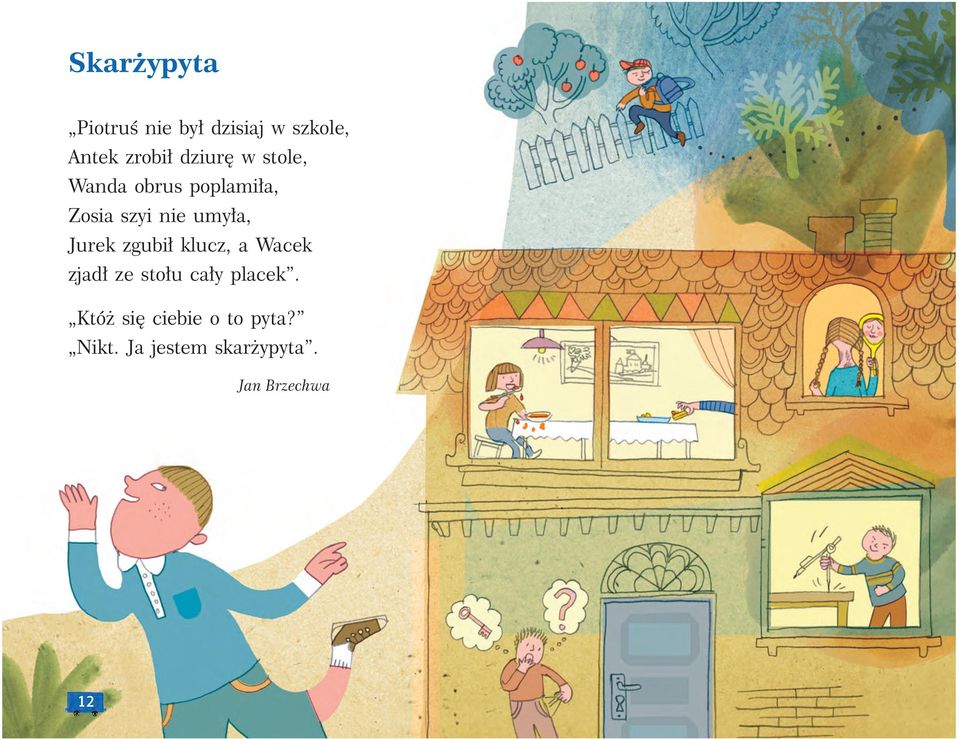 Przeczytaj wiersz Jana Brzechwy ,,Skarżypyta". Narysuj ilustrację do tego wiersza.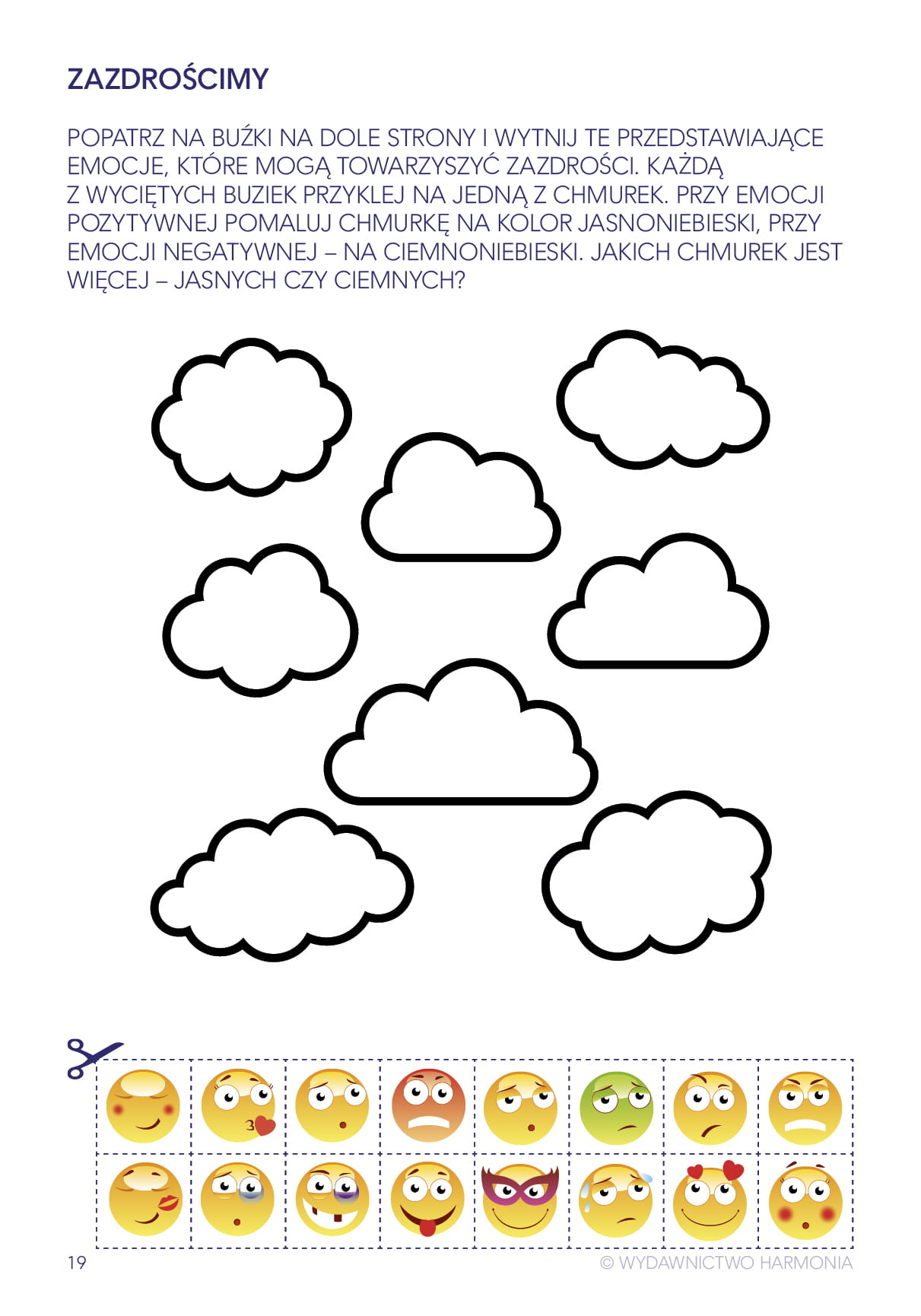 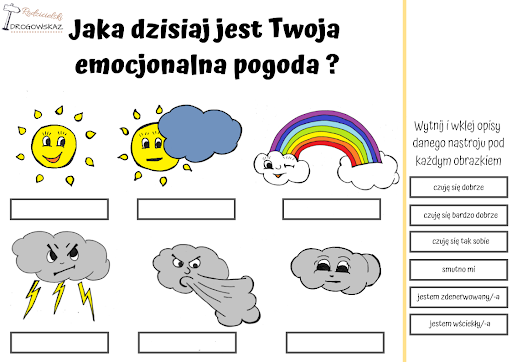 